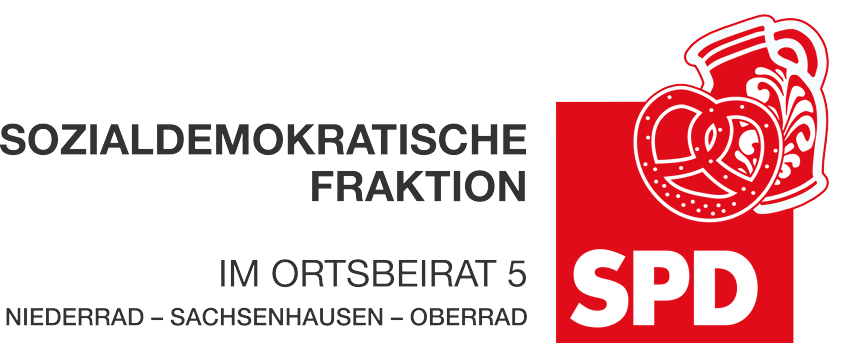 01. Januar 2022AntragTaxistand an der Niederräder Landstraße in Niederrad    Der Ortsbeirat 5 bittet den Magistrat, die Nutzung des Taxistands in der Niederräder Landstraße ab spätestens 18 Uhr nur einseitig (Seite Frauenhofschule) zu ermöglichen. Die täglich angespannte Situation für die direkte Anwohnerschaft durch von laufenden Motoren verursachte Lärm- und Geruchsbelästigung soll dadurch verbessert werden. Mehrere Gespräche mit dem ersten Vorsitzenden der Taxi-Vereinigung haben ergeben, dass dies grundsätzlich möglich ist. Begründung:Die direkte Anwohnerschaft am Taxistand in der Niederräder Landstraße berichtet von erheblichen Belästigungen durch diesen. Bei den abgestellten Taxis würden die Motoren nicht abgestellt werden, weiterhin würde von den Fahrer*innen geraucht und in Gruppen so laut geredet, dass es nicht möglich sei, Fenster zu öffnen. Anders als in der ST 2015 beschrieben haben Gespräche mit dem ersten Vorsitzenden der Taxi-Vereinigung ergeben, dass eine einseitige Nutzung des Taxistands ab spätestens 18 Uhr nicht zu Problemen führen würde. Seit Sommer 2020 wurden aus der Anwohnerschaft immer wieder das Gespräch mit Taxifahrenden gesucht und um Verständnis gebeten, leider ohne Erfolg. Hier hilft nur eine grundlegende Änderung der Nutzung des Taxistands. Petra Korn-Overländer 						Dr. Jan Binger(Antragstellerin)							(Fraktionsvorsitzender)